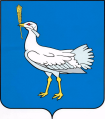      РОССИЙСКАЯ  ФЕДЕРАЦИЯ                                                           МУНИЦИПАЛЬНОЕ УЧРЕЖДЕНИЕ            АДМИНИСТРАЦИЯ     СЕЛЬСКОГО ПОСЕЛЕНИЯ      БОЛЬШАЯ ДЕРГУНОВКА   МУНИЦИПАЛЬНОГО РАЙОНА        БОЛЬШЕГЛУШИЦКИЙ        САМАРСКОЙ ОБЛАСТИ        ПОСТАНОВЛЕНИЕ № 16___              от 25 марта .  Об утверждении Правил формирования, утверждения и ведения планов закупок товаров, работ, услуг для обеспечения  муниципальных нужд сельского поселения Большая Дергуновка муниципального района Большеглушицкий  Самарской областиВ соответствии с частью 5 статьи 17 Федерального закона "О контрактной системе в сфере закупок товаров, работ, услуг для обеспечения государственных и муниципальных нужд" Муниципальное Учреждение администрация сельского поселения Большая Дергуновка муниципального района Большеглушицкий Самарской области ПОСТАНОВЛЯЕТ:1. Утвердить прилагаемые Правила формирования, утверждения и ведения планов закупок товаров, работ, услуг для обеспечения муниципальных нужд  сельского поселения Большая Дергуновка муниципального района Большеглушицкий Самарской области.2.   Настоящее Постановление вступает в силу со дня его подписания и распространяет свое действие на правоотношения, возникшие с 1 января 2016 года и применяется к правоотношениям, возникающим при формировании планов закупок товаров, работ, услуг для обеспечения муниципальных нужд сельского поселения Большая Дергуновка муниципального района Большеглушицкий Самарской области на 2017 и последующие годы.Глава сельского поселения Большая Дергуновка                                                                 В.И. ДыхноУтвержденыПостановлением  главы сельского поселения Большая Дергуновка муниципального района Большеглушицкий Самарской областиот « 25 » марта . № 16ПРАВИЛАФОРМИРОВАНИЯ, УТВЕРЖДЕНИЯ И ВЕДЕНИЯ ПЛАНОВ  ЗАКУПОК  ТОВАРОВ, РАБОТ, УСЛУГ ДЛЯ ОБЕСПЕЧЕНИЯ МУНИЦИПАЛЬНЫХ НУЖД  СЕЛЬСКОГО ПОСЕЛЕНИЯ БОЛЬШАЯ ДЕРГУНОВКА МУНИЦИПАЛЬНОГО РАЙОНА БОЛЬШЕГЛУШИЦКИЙ САМАРСКОЙ ОБЛАСТИ1. Настоящие Правила устанавливают порядок формирования, утверждения и ведения планов закупок товаров, работ, услуг для обеспечения муниципальных нужд сельского поселения Большая Дергуновка муниципального района Большеглушицкий Самарской области (далее - закупки) в соответствии с Федеральным законом "О контрактной системе в сфере закупок товаров, работ, услуг для обеспечения государственных и муниципальных нужд" (далее - Федеральный закон).2. Формирование и ведение планов закупок осуществляется Муниципальным Учреждением Администрацией сельского поселения Большая Дергуновка муниципального района Большеглушицкий Самарской области (далее – Заказчик) в  единой информационной системе в сфере закупок.3. Планы закупок утверждаются в течение 10 рабочих дней Заказчиком - после доведения до Администрации сельского поселения Большая Дергуновка объема прав в денежном выражении на принятие и (или) исполнение обязательств в соответствии с бюджетным законодательством Российской Федерации;4. Планы закупок на очередной финансовый год и плановый период формируются заказчиком в сроки, установленные главными распорядителями средств бюджета сельского поселения Большая Дергуновка муниципального района Большеглушицкий Самарской области (далее -  местный бюджет). 5. Заказчик:а) формирует планы закупок исходя из целей осуществления закупок, определенных с учетом положений статьи 13 Федерального закона, и представляет их не позднее 1 июня текущего года главным распорядителям средств местного бюджета для формирования на их основе в соответствии с бюджетным законодательством Российской Федерации обоснований бюджетных ассигнований на осуществление закупок;б) корректирует при необходимости по согласованию с главными распорядителями средств местного бюджета планы закупок в процессе составления проектов бюджетных смет и представления главными распорядителями средств местного бюджета при составлении проекта местного бюджета обоснований бюджетных ассигнований на осуществление закупок в соответствии с бюджетным законодательством Российской Федерации;в) после уточнения планов закупок и доведения до муниципального  заказчика объема прав в денежном выражении на принятие и (или) исполнение обязательств в соответствии с бюджетным законодательством Российской Федерации утверждает в срок, установленный пунктом 3 настоящих Правил, сформированные планы закупок и уведомляет об этом главного распорядителя средств местного бюджета.6. План закупок на очередной финансовый год и плановый период разрабатывается путем изменения параметров очередного года и первого года планового периода утвержденного плана закупок и дополнения к ним параметров второго года планового периода.7. Планы закупок формируются на срок, соответствующий сроку действия Решения Собрания представителей сельского поселения Большая Дергуновка муниципального района Большеглушицкий Самарской области о местном бюджете на очередной финансовый год и плановый период.8. В планы закупок заказчика в соответствии с бюджетным законодательством Российской Федерации включается информация о закупках, осуществление которых планируется по истечении планового периода. В этом случае информация вносится в планы закупок на весь срок планируемых закупок.9. Заказчик ведет планы закупок в соответствии с положениями Федерального закона и настоящих Правил. Основаниями для внесения изменений в утвержденные планы закупок в случае необходимости являются:а) приведение планов закупок в соответствие с утвержденными изменениями целей осуществления закупок, определенных с учетом положений статьи 13 Федерального закона, а также установленных в соответствии со статьей 19 Федерального закона требований к закупаемым товарам, работам, услугам (в том числе предельной цены товаров, работ, услуг) и (или) нормативных затрат на обеспечение функций органов местного самоуправления сельского поселения Большая Дергуновка муниципального района Большеглушицкий Самарской области;б) приведение планов закупок в соответствие с Решением Собрания представителей сельского поселения Большая Дергуновка муниципального района Большеглушицкий Самарской области о внесении изменений в Решение Собрания представителей сельского поселения Большая Дергуновка муниципального района Большеглушицкий Самарской области о местном бюджете на текущий финансовый год и плановый период;в) реализация федеральных законов, законов Самарской области, решений, поручений, указаний Президента Российской Федерации, решений и поручений Губернатора Самарской области, Правительства Самарской области, муниципальных правовых актов муниципального района Большеглушицкий Самарской области, муниципальных правовых актов администрации сельского поселения Большая Дергуновка муниципального района Большеглушицкий Самарской области, которые приняты (даны) после утверждения планов закупок и не приводят к изменению объема бюджетных ассигнований, утвержденных Решением Собрания представителей сельского поселения Большая Дергуновка муниципального района Большеглушицкий Самарской области о местном бюджете на текущий финансовый год и плановый период;г) изменение доведенного до заказчика объема прав в денежном выражении на принятие и (или) исполнение обязательств в соответствии с бюджетным законодательством Российской Федерации, изменение показателей планов финансово-хозяйственной деятельности администрации сельского поселения Большая Дергуновка;д) реализация решения, принятого по итогам обязательного общественного обсуждения закупки;е) использование в соответствии с законодательством Российской Федерации экономии, полученной при осуществлении закупки;ж) выдача предписания органами контроля, определенными статьей 99 Федерального закона, в том числе об аннулировании процедуры определения поставщиков (подрядчиков, исполнителей);з) изменение сроков и (или) периодичности приобретения товаров, выполнения работ, оказания услуг;и) возникновение иных существенных обстоятельств, предвидеть которые на дату утверждения плана закупок было невозможно.10. В план закупок включается информация о закупках, извещение об осуществлении которых планируется разместить либо приглашение принять участие в определении поставщика (подрядчика, исполнителя) в которых планируется направить в установленных Федеральным законом случаях в очередном финансовом году и (или) плановом периоде, а также о закупках у единственных поставщиков (подрядчиков, исполнителей), контракты с которыми планируются к заключению в течение указанного периода.11. План закупок содержит приложения, содержащие обоснования по каждому объекту или объектам закупки, подготовленные в порядке, установленном Правительством Российской Федерации в соответствии с частью 7 статьи 18 Федерального закона.